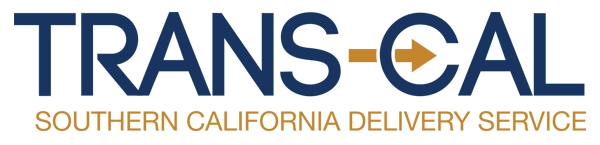 Shipment Release AuthorizationBy my signature, I am requesting that Trans-Cal leave the shipment at my location as indicated above.  I release Trans-Cal from all liability for any loss or damage that may result from leaving this shipment at my request.Print Name (First and Last Name): ________________________________________________Signature:_________________________________________    Date:_____________________Customer  InstructionsCustomer  Instructions1.   Print this page and use this form if you will not be home on the day of the expected delivery1.   Print this page and use this form if you will not be home on the day of the expected delivery2.  Please indicate your preferred delivery location (driveway, front porch, side of house).   Trans-Cal      driver/contractors will not deliver to a rear yard, inside of garage, or inside of residence. 2.  Please indicate your preferred delivery location (driveway, front porch, side of house).   Trans-Cal      driver/contractors will not deliver to a rear yard, inside of garage, or inside of residence. 3.  Affix this signed form to the front door prior to 8:00 AM on the date of the expected delivery3.  Affix this signed form to the front door prior to 8:00 AM on the date of the expected deliveryNote:  A separate form must be completed if there are multiple shipments.Note:  A separate form must be completed if there are multiple shipments.Note:  Trans-Cal will not leave the shipment unless this form is properly completed , signed andNote:  Trans-Cal will not leave the shipment unless this form is properly completed , signed and              available to the driver.              available to the driver.Note:  All deliveries are subject to the driver/contractor’s discretion for safety and security reasons.Note:  All deliveries are subject to the driver/contractor’s discretion for safety and security reasons.I authorize Trans-Cal to leave the following referenced shipment:Consignee Name (Print): ___________________________________Consignee Delivery Address (Including Zip Code):________________________________________________________________________________________________Consignee Phone Number: ___________________________Special Instructions, Requested Delivery Location: